บทที่ ๒สภาพทั่วไปและข้อมูลพื้นฐานขององค์การบริหารส่วนตำบลเขาโร2.1 ข้อมูลเกี่ยวกับที่ตั้ง อาณาเขต เขตการปกครอง ประชากร การศึกษา สาธารณสุข ความปลอดภัยใน       ชีวิตและทรัพย์สิน และทรัพยากรธรรมชาติ      2.1.1 สภาพทั่วไป            (1)ประวัติความเป็นมาตำบลเขาโร อำเภอทุ่งสง จังหวัดนครศรีธรรมราช	      ก่อนปีพุทธศักราช 2440 ทุ่งสงแบ่งการปกครอง ออกเป็น 3 แขวง คือ แขวงที่มาย แขวงแก้ว และแขวงทุ่งสง แต่ละแขวงมีนายปกครอง กาลต่อมายุบแขวงทั้งหมดเข้าเป็นอำเภอ เรียกว่าอำเภอสรง ภายหลังเปลี่ยนเป็นทุ่งสง	นายอำเภอคนแรกชื่อ หลวงพำนัก นิคมคาม (เที่ยง ณ นคร ) รับราชการในอำเภอนี้ตั้งแต่ พ.ศ. 2443 อำเภอทุ่งสงแบ่งการปกครองออกเป็นตำบลและหมู่บ้าน มีหัวหน้าปกครองคือกำนันผู้ใหญ่บ้าน โดยนายอำเภอเลือกตั้ง ต่อมาในระบอบประชาธิปไตย ประชาชนเลือกตั้งเองเหมือนอำเภออื่นๆ ตำบลนี้ตั้งอยู่ทางทิศตะวันตกเฉียงใต้ของตัวอำเภอ ห่างไกลประมาณ 16 กิโลเมตร	ตำบลเขาโร โบราณกาลครั้งแรกไม่ทราบว่าใครกี่ครัวเรือนอพยพเข้ามาตั้งรกรากถิ่นฐานอยู่ ณ ที่ใดก่อน ใครเป็นนายแขวงปกครองระงับทุกข์บำรุงสุขให้แก่ราษฎร ไม่สามารถค้นคว้าหาหลักฐานมาแอบอ้างได้ เพราะเวลานานไม่ทราบกี่ช่วงอายุคน ปู่ย่าตาทวดครั้งกระโน้นหาคนจำชื่อได้ไม่มีแล้ว แต่ทางสันนิฐาน บรรพบุรุษที่เข้ามาตั้งบ้านเรือนในตำบลนี้ก่อนที่อื่นน่าจะเป็นละแวกบ้านทุ่งควาย เขาโร และบ้านปากและนี้เอง เพราะสองแห่งนี้มีวัดทุ่งควายตั้งอยู่เป็นวัดเก่าแก่สร้างมานานพร้อมๆเมื่อแรกเริ่มตั้งบ้านหรือหลังก็นานไม่กี่ปีนักและที่ดังกล่าวมีท้องนาประกอบอาชีพพื้นกว้างกว่าที่อื่นมีครัวเรือนหนาแน่นผลอาสินที่ปลูกไว้ในบ้านที่ยังหลงหรืออยู่บ้านเช่า มะพร้าวมะม่วง แต่ละต้นแก่ชรานับเป็นทวดมะพร้าวย่ามะม่วงไปแล้ว	ตำบลนี้มีภูเขา 5 ลูกแต่ละลูกลักษณะคล้ายปลวก มีชื่อว่าเขาโร เขาแหลมเขาเทียมป่า เขาหอมและเขาพลู เฉพาะลูกที่ยืนตระหง่านอยู่กลางทุ่งนาเขาโรใกล้กับถนนทุ่งควาย –เขาโร มองเห็นไกลทิวทัศน์สวยงาม แต่ละลูกมีไม้หลายชนิด ที่ธรรมชาติสร้างไว้คู่กับภูเขา งอกปกคลุมแบบภูเขากัวรกทั่วๆ ไป ภายใต้ร่มเงาไม้ใหญ่ของเขาโรนั้นมีไม้โรขึ้นหนาแน่น บรรพบุรุษที่เข้ามาอยู่หัวรก ให้ชื่อภูเขาที่อยู่ในทุ่งนาว่า *เขาโร* และ ให้สมญานามอันเป็นมงคลชีวิตนี้ว่า * ตำบลเขาโร* นับเป็นมรดกชื่อที่ ปู่ย่า ตา ทวด ครั้งกระโน้นมอบให้ สืบมาจนปัจจุบัน	องค์การบริหารส่วนตำบลเขาโร จัดตั้งโดยประกาศกระทรวง มหาดไทย ลงวันที่ 19 มกราคม 2539 ประกาศจัดตั้งสภาตำบล เขาโร เป็น “ องค์การบริหารส่วนตำบลเขาโร ” ลำดับที่ 719 ในจำนวน 2,143 สภาตำบล ซึ่งประกาศจัดตั้งเป็นครั้งที่ 2 โดยลงประกาศ ใน ราชกิจจานุเบกษา เล่ม 113 ตอน 9 ง ลงวันที่ 30 มกราคม 2539 มีผลบังคับตั้งแต่ 30 มีนาคม 2539 ที่ผ่านมา
                    สภาตำบลเขาโร หลังจากยกฐานะขึ้นเป็น องค์การบริหารส่วนตำบลเขาโร ได้ใช้อาคารสภาตำบลเดิมเป็นที่ทำการ ตั้งอยู่ ณ เลขที่ 229 หมู่ที่ 3 ตำบลเขาโร อำเภอทุ่งสง จังหวัดนครศรีธรรมราช และได้ย้ายมาตั้งอยู่ ณ ที่ทำการปัจจุบัน เลขที่ 84 ถนนทุ่งสง-บางขัน หมู่ที่ 10 ตำบลเขาโร อำเภอทุ่งสง จังหวัดนครศรีธรรมราช เมื่อวันที่ 26 ธันวาคม 2546โดยได ้ของบประมาณสนับสนุนจากองค์การบริหารส่วน จังหวัดนครศรีธรรมราช มาก่อสร้างเป็นอาคารเอนกประสงค์ ชนิดชั้นเดียว ที่ตั้ง อาณาเขต	         องค์การบริหารส่วนตำบลเขาโร  อำเภอทุ่งสง  จังหวัดนครศรีธรรมราช  ตั้งอยู่ทางทิศตะวันตก               เฉียงใต้ของที่ว่าการอำเภอทุ่งสง  ประมาณ  16  กิโลเมตรมีอาณาเขตติดต่อดังนี้ 		ทิศเหนือ		ติดต่อกับ  อบต.นาไม้ไผ่		ทิศใต้		ติดต่อกับ  อบต.วังหิน  อ.บางขัน  และ อบต.ควนเมา  อ.รัษฎา		ทิศตะวันออก      ติดต่อกับ  อบต.ที่วัง  และอบต.กะปาง		ทิศตะวันตก	ติดต่อกับ  อบต.วังหิน  อ.บางขันเนื้อที่	       องค์การบริหารส่วนตำบล  มีเนื้อที่ทั้งหมดประมาณ  60,000  ไร่ หรือ  96  ตารางกิโลเมตรหรือประมาณ  10.63%  ของพื้นที่ทั้งอำเภอลักษณะภูมิประเทศ		     สภาพพื้นที่โดยทั่วไปขององค์การบริหารส่วนตำบลเขาโร  เป็นที่ราบประกอบด้วยภูเขาเล็กๆ  มีป่าไม้กระจายทั่วทั้งพื้นที่  และมีแม่น้ำตรังไหลผ่าน  พื้นที่ส่วนใหญ่ใช้ในการเกษตรได้แก่  สวนยางพารา  ทำนา  และสวนผลไม้  มีพื้นที่จำนวนมากเป็นที่สาธารณประโยชน์  และมีแหล่งน้ำขนาดใหญ่ภูมิอากาศ		สภาพภูมิอากาศขององค์การบริหารส่วนตำบลเขาโร  แบ่งได้  2  ฤดู  คือ           1.  ฤดูร้อนเริ่มตั้งแต่ปลายเดือนธันวาคมถึงเดือนพฤษภาคม  โดยจะร้อนจัดที่สุดในเดือนเมษายนและพฤษภาคม            2.  ฤดูฝนจะเริ่มตั้งแต่ปลายเดือนพฤษภาคมถึงเดือนธันวาคม ซึ่งเป็นช่วงที่ลมมรสุมตะวันตกเฉียงใต้  พัดปกคลุมประเทศไทยทำให้ฝนตกทั่วไป  และมีฝนตกหนักเป็นช่วงๆส่วนมากในช่วงเดือนพฤศจิกายน  และธันวาคมจะมีฝนตกมากเขตการปกครอง	องค์การบริหารส่วนตำบลเขาโร  แบ่งการปกครองตาม พ.ร.บ. ลักษณะการปกครองท้องที่ พ.ศ.  2457  เป็น  11  หมู่บ้าน  ซึ่งอยู่ในเขตองค์การบริหารส่วนตำบลทั้งหมด  ดังนี้หมู่ที่  1  บ้านทุ่งควาย		หมู่ที่  2  บ้านหนองปลิง		หมู่ที่  3  บ้านวังเต่า		หมู่ที่  4  บ้านกงหรา		หมู่ที่  5  บ้านเขาโร		หมู่ที่  6  บ้านปากมูด		หมู่ที่  7  บ้านหนองท่อม		หมู่ที่  8  บ้านหนองหวายฝาด	หมู่ที่  9  บ้านควนแพ		หมู่ที่  10  บ้านนาพรุ		หมู่ที่  11  บ้านวังไทรประชากร	ประชากรทั้งสิ้น  10,506  คน  แยกเป็น  ชาย  5,222  คน  หญิง  5,284  คนมีความหนาแน่นเฉลี่ย  109  คน / ตารางกิโลเมตร  มีจำนวน 3,114 ครัวเรือน จำนวนหมู่บ้าน  มี  11  หมู่บ้าน   โดยแยกพื้นที่การ(ข้อมูล  ณ.เดือนกุมภาพันธ์  พ.ศ. 2559  กรมการปกครอง  กระทรวงมหาดไทย)เศรษฐกิจ	1.  การประกอบอาชีพของประชาชนส่วนใหญ่ประกอบอาชีพเกษตรกรรม  โดยเฉพาะการทำสวนยางพารา  อาชีพรับจ้าง  ค้าขาย  และอื่นๆบ้างเล็กน้อย	2.  หน่วยธุรกิจในเขตองค์การบริหารส่วนตำบล	     -  ปั๊มน้ำมันขนาดกลาง	       			 5       แห่ง		     -  ปั๊มน้ำมันขนาดเล็ก,ปั๊มหยอดเหรียญ	             27    แห่ง	     -  ปั๊มน้ำมันขนาดใหญ่	       			 -        แห่ง    	     -  โรงรมยาง,โรงรีดยาง	       		 17     แห่ง	     -  โรงผลิตน้ำดื่ม  				 1        แห่ง	     -  อู่ซ่อมรถ	        				17      แห่ง	     -  ร้านขายของชำ				85	แห่ง	     -  ตลาดนัด					3     	แห่ง  	     -  ฟาร์มเลี้ยงหมู ,เลี้ยงไก่			23	แห่งการศึกษา	ประชาชนส่วนใหญ่ในเขตองค์การบริหารส่วนตำบลอ่านออกเขียนได้ประมาณ  90% และได้รับการศึกษาในระดับประถมศึกษา  มัธยมศึกษา  วิทยาลัย  และมหาวิทยาลัยตามลำดับมีองค์กรทางการศึกษาในพื้นที่  ดังนี้	     -  โรงเรียนระดับประถมศึกษา		๖        แห่ง ( สปช. ) 	     -  โรงเรียนระดับมัธยมศึกษา		2        แห่ง ( สปช. )	     -  โรงเรียนอนุบาล / ศูนย์พัฒนาเด็กเล็ก	4       แห่ง     ศาสนา	ประชาชนในพื้นที่นับถือศาสนาพุทธ  99.99 เปอร์เซ็นต์ ที่เหลือจะมีศาสนาอื่นบ้าง กระจัดกระจายอยู่ตามหมู่บ้านต่างๆ  เช่น อิสลาม  คริสต์ ฯ	     -  วัด	      2   แห่ง ( วัดทุ่งควาย และวัดเขาโร)	     -  สำนักสงฆ์        2	แห่ง  (สำนักสงฆ์บ้านวังเต่าและสำนักสงฆ์ถ้ำเขาพลู)การสาธารณสุข                    -  สถานีอนามัย		3         แห่ง                    -  ศูนย์สาธารณสุขมูลฐาน       11       แห่ง                    -  อัตราการมีและใช้ส้วมถูกสุขลักษณะ  ร้อยละ  100ความปลอดภัยในชีวิตและทรัพย์สิน	-  ป้อมยามตำรวจ		1         แห่งการคมนาคม	มีถนนสายสำคัญใช้ในการสัญจรคือถนนสายทุ่งสง – บางขัน (หมายเลข 4116)  ถนนสายบ่อล้อ – 
ลำทับ และถนนสายควนปลิง - เขาโร	-  ถนนลูกรัง		จำนวน		14        สาย	-  ถนนคอนกรีต	จำนวน		4	 สาย	-  ถนนลาดยาง	จำนวน		24	 สาย	-  ถนนหินคลุก	จำนวน		14	 สายการโทรคมนาคม	-  ที่ทำการไปรษณีย์โทรเลข ( เอกชน ) 		จำนวน        1       แห่ง	-  หอกระจายข่าว			    	จำนวน        11     แห่งการมีไฟฟ้าใช้	ทุกหมู่บ้านมีไฟฟ้าใช้  มีบางส่วนที่ยังไม่มีไฟฟ้าใช้เนื่องจากบ้านเรือนอยู่ห่างไกล  การขยายเขตไฟฟ้ายังไม่ทั่วถึง  และบางแห่งอยู่ระหว่างดำเนินการแหล่งน้ำธรรมชาติ	-  ลำน้ำ  ลำห้วย	     จำนวน	  8      แห่ง	-  ลำคลอง		     จำนวน	  1       แห่ง	-  บึง  หนอง  และอื่นๆ   จำนวน 	14 	แห่ง    แหล่งน้ำที่สร้างขึ้น	-  บ่อน้ำตื้น		      จำนวน	18      	แห่ง	-  บ่อบาดาล ( บ่อโยก )   จำนวน	18       	แห่ง	-  ฝาย		      จำนวน	  3       แห่ง    	-  อ่างเก็บน้ำ / สระน้ำ      จำนวน    	  5       แห่ง 		-  ประปาหมู่บ้าน	       จำนวน 	11       	แห่งทรัพยากรธรรมชาติ	-  สวนป่า ( ป่าเกาะธง,ป่าหนองคล้า )     -  ทุ่งเลี้ยงสัตว์  ( ทุ่งควนเหล็ก,ทุ่งไสหงส์ )แหล่งท่องเที่ยววัดเขาโร (เป็นวัดเก่าแก่)ถ้ำเขาพลู สระน้ำพรุจูดศูนย์พิพิธภัณฑสถานบ้านทุ่งควายมวลชนจัดตั้ง	-  ลูกเสือชาวบ้าน	จำนวน	      500     คน	-  กนช.	            จำนวน        150     คน	-  อพป.		จำนวน        120     คน	-  สรบ.		จำนวน        150     คน	-  อปพร.		จำนวน        150     คน	-  อสม.		จำนวน	      250    คน	-  คณะกรรมการสภาเด็กและเยาวชนระดับตำบล   	จำนวน   	    15	คน	-  คณะกรรมการพัฒนาสตรีหมู่บ้าน  			จำนวน		  165    คน	      -  คณะกรรมการพัฒนาสตรีตำบล                      	จำนวน		   44     คน2.2  ข้อมูลเกี่ยวกับศักยภาพขององค์การบริหารส่วนตำบล	2.2.1โครงสร้างและกระบวนการบริหารงานบุคคลโครงสร้างการบริหารงานขององค์การบริหารส่วนตำบลเขาโร1.  ฝ่ายนิติบัญญัติ (สภาองค์การบริหารส่วนตำบลเขาโร)       ประกอบด้วยสมาชิกสภาอบต. มาจากการเลือกตั้ง จำนวน 22 คน จำนวน 11 หมู่บ้านๆละ 2 คน คัดเลือกประธานสภาฯ  1  คน  รองประธานสภาฯ  1  คน  และเลขานุการสภาฯ  1  คน  ตามมติที่ประชุมสภาฯ		2. ฝ่ายบริหาร	ประกอบด้วย  นายกองค์การบริหารส่วยตำบล  1  คน  และนายกองค์การบริหารส่วนตำบลเป็นผู้แต่งตั้งรองนายกองค์การบริหารส่วนตำบล  2  คน  เลขานุการนายกองค์การบริหารส่วนตำบล  1  คน โครงสร้างส่วนราชการ อบต.2.2.2  สถานะทางการคลังของเทศบาล	องค์การบริหารส่วนตำบลเขาโร มีรายรับ – รายจ่าย ประจำปีงบประมาณ 255๘ ดังนี้รายรับรายจ่าย2.2.3  เครื่องมือและอุปกรณ์ต่างๆองค์การบริหารส่วนตำบลเขาโร มีเครื่องมือและอุปกรณ์สนับสนุนการปฏิบัติงาน ดังนี้2.3จุดยืนทางยุทธศาสตร์ (Positioning) ขององค์การบริหารส่วนตำบลเขาโร	องค์การบริหารส่วนตำบลเขาโร มีจุดเด่นและจุดแข็ง ดังนี้	2.3.1 มีการเกษตรที่เป็นฐานหลักที่สามารถรองรับวิกฤตเศรษฐกิจได้ เป็นแหล่งผลิตอาหารที่สำคัญ	2.3.2 มีภูมิประเทศและอากาศรวมทั้งสภาวะแวดล้อมที่เหมาะแก่การทำการเกษตร	2.3.3 มีโครงการคมนาคมขนส่ง สามารถติดต่อได้ตลอดพื้นที่ทั้งจังหวัด มีถนนสายหลักตัดผ่าน	2.3.4 มีสินค้าพื้นเมืองของตำบลและพื้นที่ใกล้เคียง เช่น ข้าวไร่   เครื่องแกง เป็นต้น	ฉะนั้น ด้วยสภาพพื้นที่องค์การบริหารส่วนตำบลเขาโรที่มีความอุดมสมบูรณ์ ทั้งทรัพยากรธรรมชาติและปัจจัยที่เอื้อต่างๆ จึงเหมาะแก่การทำการเกษตร จึงกำหนดจุดยีนทางยุทธศาสตร์ (Positioning) ของตำบลเขาโร“ เป็นเมืองน่าอยู่  สาธารณูปโภคขั้นพื้นฐานครอบคลุมทุกพื้นที่  มีภูมิคุ้มกันทางสังคมเพื่อให้ชุมชนมีรากฐานที่เข้มแข็ง “หมู่ที่ชื่อบ้านจำนวนประชากรจำนวนประชากรจำนวนประชากรจำนวนครัวเรือนชื่อผู้นำหมู่ที่ชื่อบ้านชายหญิงรวมจำนวนครัวเรือนชื่อผู้นำ1บ้านทุ่งควาย5175341,051283ผญ. สมใจ  ชอบทำกิจ2บ้านหนองปลิง456488944280ผญ. สมมุ่ง  สีสว่าง  3บ้านวังเต่า375380755238กำนันสุนันต์  รักษาสัตย์4บ้านกงหรา6265811,207317ผญ. กำจัด  ไหมจุ้ย5บ้านเขาโร5675721,139362ผญ. มาโนช  รัตนบุรี6บ้านปากมูด5505831,133341ผญ. วิชาญ  เพียรดี7บ้านหนองท่อม5786091,187365ผญ. ธนโชติ  มีบัว8บ้านหนองหวายฝาด313287600213ผญ. อรุณ เพชรเรือนทอง9บ้านควนแพ6316391,270383ผญ. สุพล จิ้วฮวด10บ้านาพรุ256270526143ผญ. พา  ปราบปราม11บ้านวังไทร353341526189ผญ. ฉลอง คชนาเคนทร์รวมรวม5,2225,28410,5063,114ลำดับส่วนราชการในสังกัดจำนวนบุคลากรจำนวนบุคลากรจำนวนบุคลากรจำนวนบุคลากรจำนวนบุคลากรจำนวนบุคลากรจำนวนบุคลากรจำนวนบุคลากรลำดับส่วนราชการในสังกัดข้าราชการข้าราชการลูกจ้างประจำลูกจ้างประจำพนักงานจ้างพนักงานจ้างรวมรวมลำดับส่วนราชการในสังกัดตามกรอบครองตำแหน่งตามกรอบครองตำแหน่งตามกรอบครองตำแหน่งตามกรอบครองตำแหน่ง1.องค์การบริหารส่วนตำบล21----21๒.สำนักงานปลัด1813--161534283.กองคลัง7511221084.กองช่าง64--971511รายการงบประมาณ (บาท)หมวดภาษีอากร259,103.63หมวดค่าธรรมเนียมค่าปรับและใบอนุญาต232,057.70รายได้จากทรัพย์สิน181,959.97รายได้จากสาธารณูปโภคและการพาณิชย์108,2721รายได้เบ็ดเตล็ด97,490รายได้ที่รัฐบาลเก็บแล้วจัดสรรให้อปท.21,252,227.49รายได้ที่รัฐบาลอุดหนุนให้ อปท.14,619,084เงินอุดหนุนที่รัฐบาลให้โดยระบุวัตถุประสงค์135,41702รวมรายรับทั้งสิ้น51,266,345.79รายการงบประมาณ (บาท)งบกลาง772,310งบบุคลากร9,787,120งบดำเนินการ10,468,592.94งบลงทุน707,9910งบรายจ่ายอื่น25,000งบเงินอุดหนุน3,461,500รวมรายจ่ายทั้งสิ้น31,594,432.94ลำดับที่รายการจำนวน๑คอมพิวเตอร์22  เครื่อง๒เครื่องโทรสาร  1 เครื่อง๓เครื่องถ่ายเอกสาร  ๑  เครื่อง๔รถยนต์   2  คัน๕รถจักรยานยนต์  2  คัน๖รถยนต์บรรทุกน้ำ  ๑  คัน๗โปรเจคเตอร์1 เครื่อง๘กล้องถ่ายรูปดิจิตอล  2  เครื่อง๙โต๊ะทำงาน24 ตัว๑๐เครื่องฉายภาพ 3 มิติ1 ตัว๑๑เครื่องตบดิน1 เครื่อง๑๒เครื่องตัดหญ้า  ๔เครื่อง๑๓เครื่องพิมพ์ ๑5 เครื่อง๑๔เครื่องคำนวณไฟฟ้า๑ เครื่อง๑๕เครื่องคิดเลขไฟฟ้า 2 เครื่อง๑๖ตู้เหล็ก 15 ลิ้นชัก6 ตู้๑๗ตู้เหล็ก 4 ชิ้นชัก 5 ตู้๑๘ตู้เหล็ก 2 ประตู๑8 ตู้๑๙ตู้กระจกบานเลื่อน36 ตู้๒๐เครื่องขัดพื้น ๑ เครื่อง๒๑เครื่องปรับอากาศ๑6 เครื่อง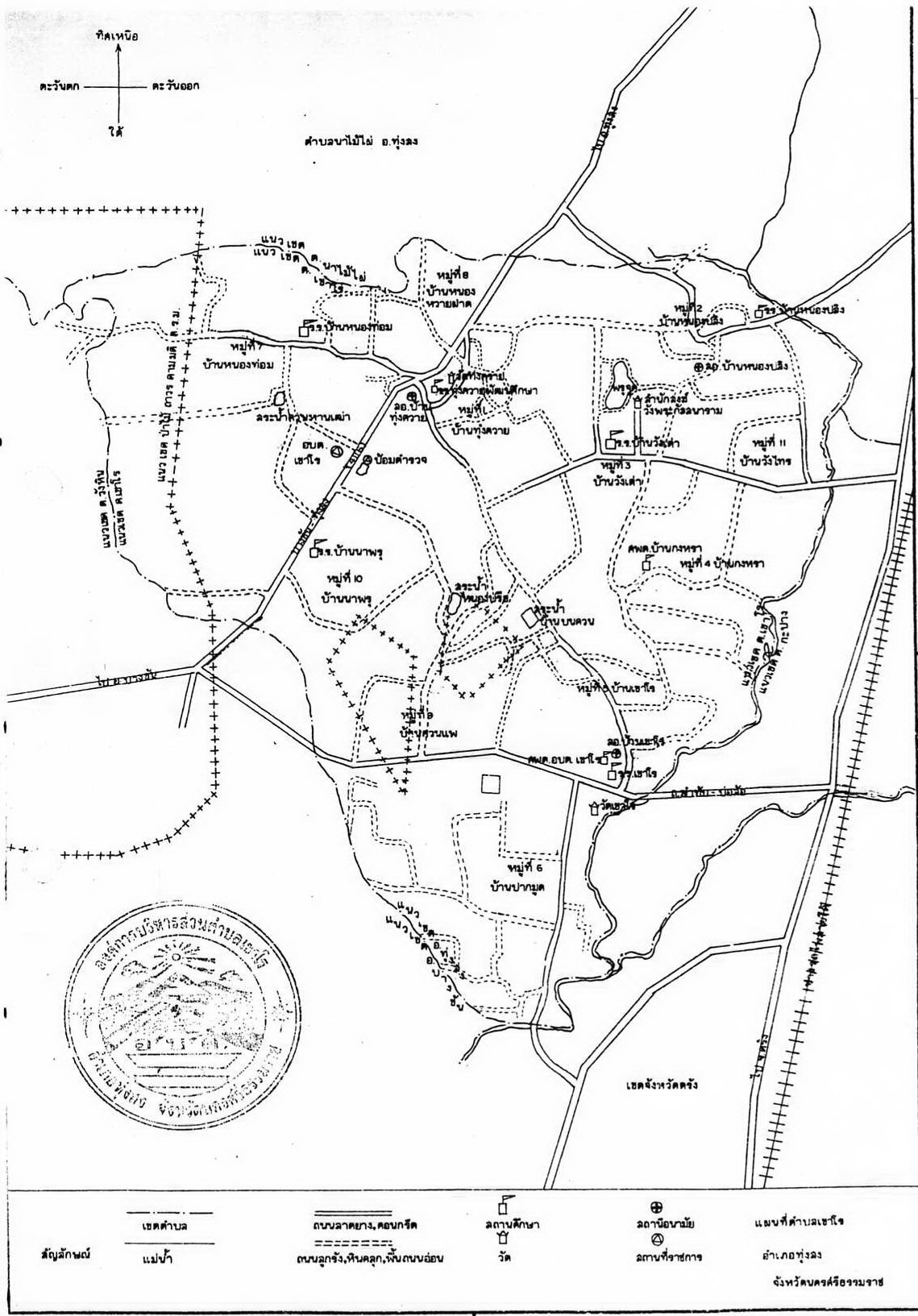 